TEXPRESS LANES SOCIAL MEDIA POSTSTEXpress posts to be used with graphics:DiscountsFacebook/IG:TollTag customers and carpoolers get the lowest rates on #TEXpress Lanes! Carpoolers can download the GoCarma app to activate HOV discounts. Visit gocarma.com/dfw for information.  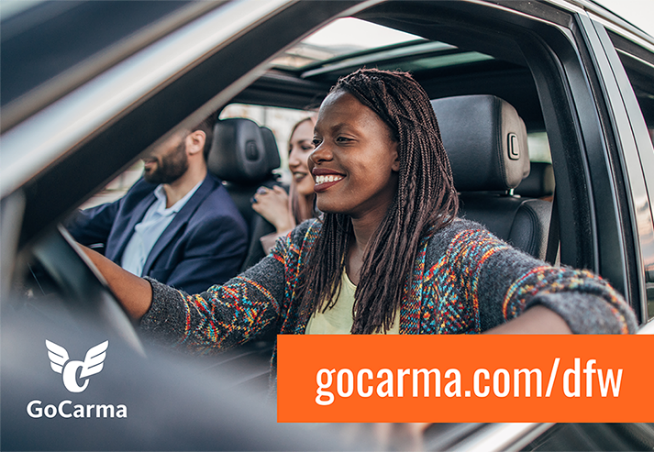 (FB Graphic)Twitter:TollTag customers & carpoolers get the lowest rates on #TEXpress Lanes. Get the GoCarma app and save! gocarma.com/dfw 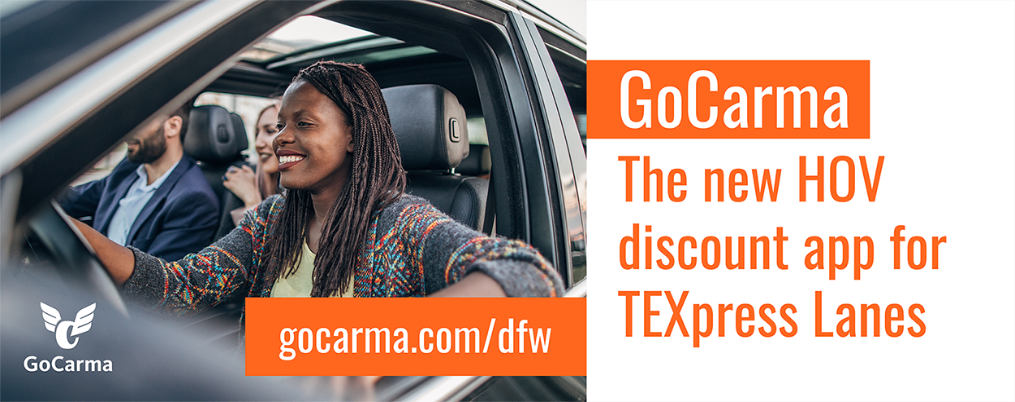 (TW Graphic)BenefitsFacebook/IG:#TEXpress Lanes consist of corridors with rebuilt frontage roads, non-tolled highway lanes and tolled lanes, resulting in reliable travel times and less congestion. Register and save today! gocarma.com/dfw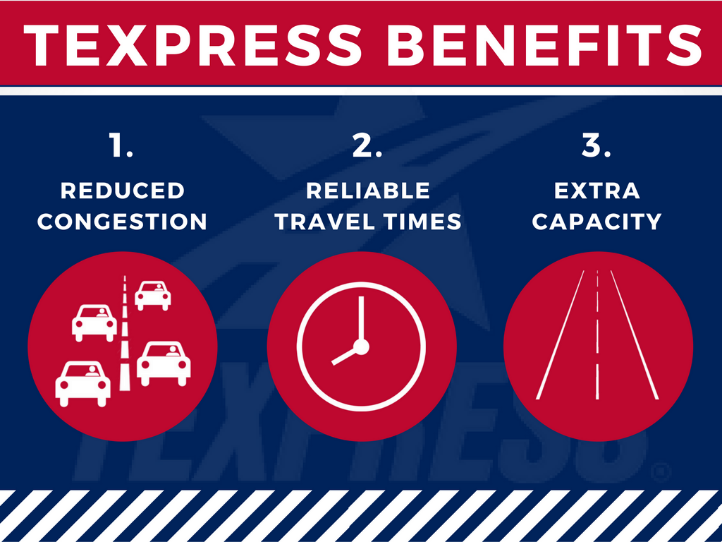 (FB Graphic)Twitter:#TEXpress Lanes result in reliable travel times and less congestion. gocarma.com/dfw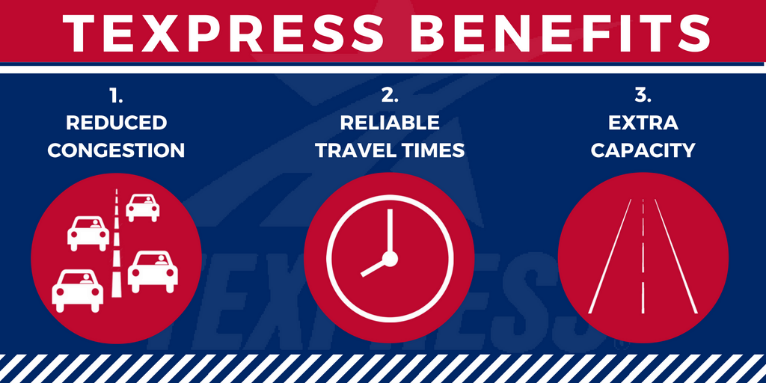 (TW Graphic)Easy to UseFacebook/IG:#TEXpress Lanes are easy to use with dedicated entrance and exit ramps, plus clearly marked prices at each entrance. Visit gocarma.com/dfw to plan learn more. 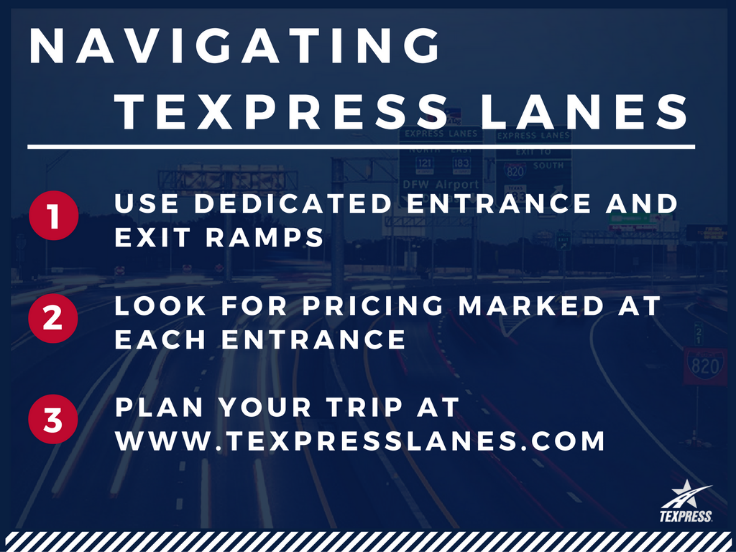 (FB Graphic)Twitter:#TEXpress Lanes are easy to use with dedicated entrances marked with pricing info. gocarma.com/dfw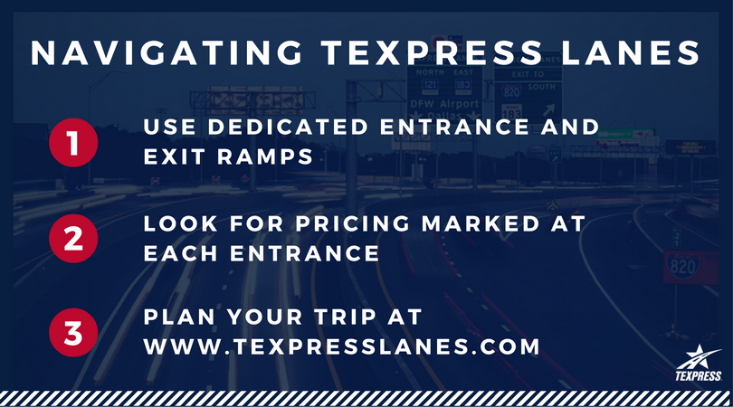 (TW Graphic)Your ChoiceFacebook/IG:Choose to pay for a more predictable travel experience on #TEXpress Lanes or choose to drive in the rebuilt adjacent non-tolled lanes. You decide each time you drive on a roadway with TEXpress Lanes. Visit gocarma.com/dfw.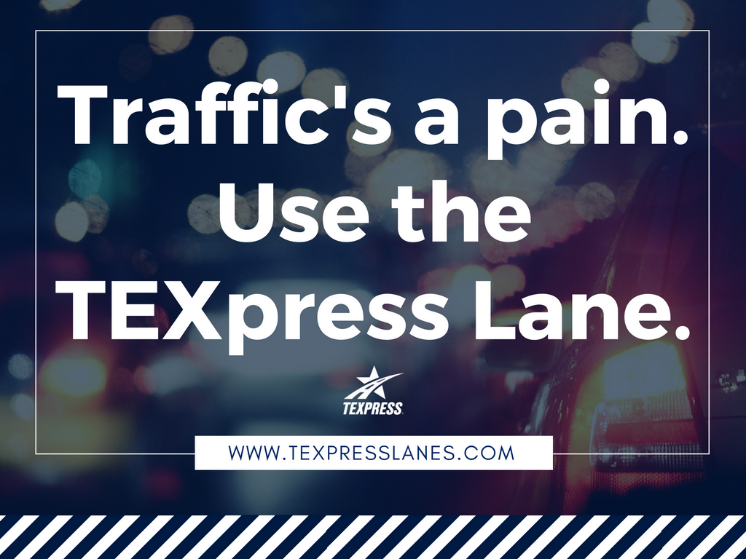 (FB Graphic)Twitter:Choose a reliable commute & predictable travel times when you drive #TEXpress Lanes. gocarma.com/dfw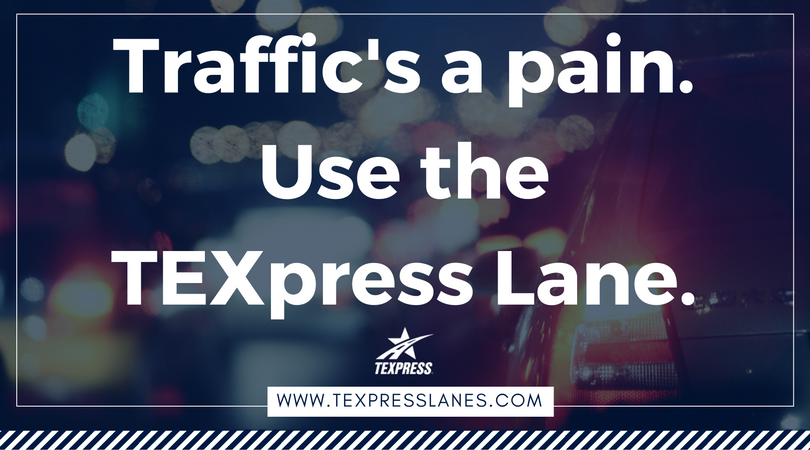 (TW Graphic)Less Stress – Skip the Line 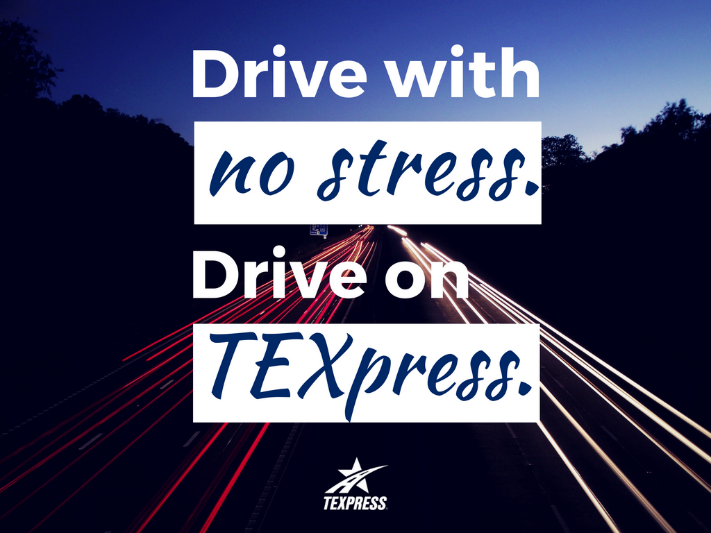 Facebook:TEXpress Lanes lower the stress of commuting. #TEXpress Lanes are separated from the general highway lanes and have fewer entrance and exit ramps. Skip the line for a more reliable commute. gocarma.com/dfwTwitter:#TEXpress Lanes lower the stress of commuting. Skip the line for a more reliable commute. gocarma.com/dfwEase of PaymentFacebook/IG:Payment for driving on #TEXpress Lanes is easy! Drivers can pay electronically with TollTag, TxTAG or EZ TAG accounts or through NTTA’s ZipCash video pay-by-mail system. Get more information at gocarma.com/dfw. 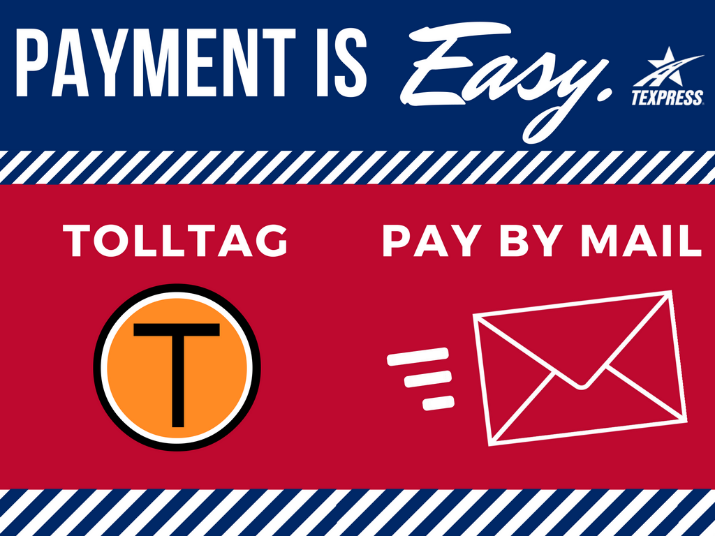 (FB Graphic)Twitter:Payment for driving on #TEXpress Lanes is easy! Pay electronically with a TollTag or pay-by-mail.  gocarma.com/dfw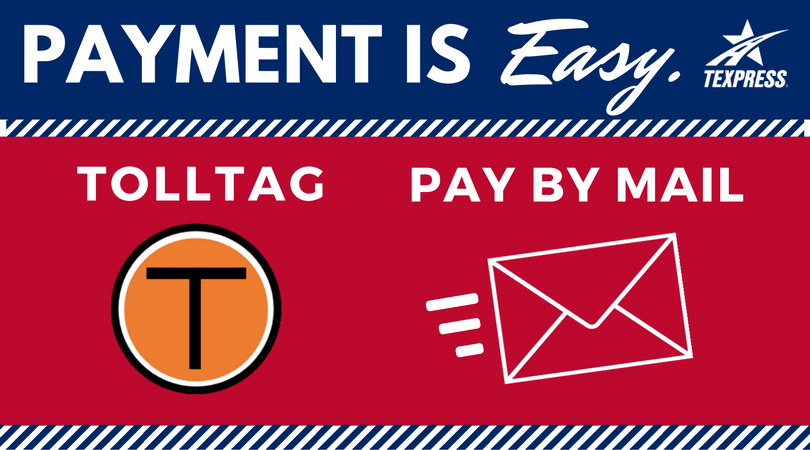 (TW Graphic)Social Media Posts for Three Testimonial Videos:Stephen Apple TestimonialFacebook:Stephen bypasses traffic by taking the #TEXpress Lanes for a more relaxing trip to his destination.Twitter:Stephen gets to his destination faster and more relaxed with #TEXpress Lanes.Kay Byfield TestimonialFacebook:Kay arrives to see her grandkids feeling happy and relaxed with a stress-free drive on #TEXpress Lanes. Twitter:Kay takes the tension out of her travel by taking the #TEXpress Lanes to her destination. Shannon Brown Testimonial VideoFacebook:Frequent travelers like Shannon can trim minutes off their travel time by taking the #TEXpress Lanes to destinations such as work or the airport. Twitter:Frequent travelers like Shannon can trim minutes off their travel time by taking the #TEXpress Lanes. Social Media Posts for TEXpress educational videosTwitter and Facebook:“How to Use the TEXpress Lanes” videoWant to try #TEXpress Lanes but not sure exactly how to use them? Check out this video to learn about how they work. (with video:  https://www.youtube.com/watch?v=2vzG3siyeic) “How to Use the TEXpress Lanes – Roadway and Pricing Signs” videoNeed help understanding #TEXpress Lane signage and pricing? Check out this video to learn more about how they work. (with video: https://www.youtube.com/watch?v=h3fiwUQQRb0)